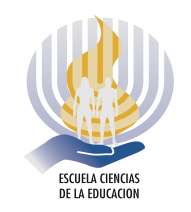 UNIVERSIDAD ESTATAL A DISTANCIA VICERRECTORÍA ACADÉMICA ESCUELA DE CIENCIAS DE LA EDUCACIÓN CENTRO DE INVESTIGACIONES EN EDUCACIÓN (CINED)   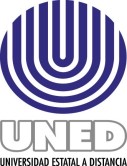 _______________________________________________________________________INSTRUMENTO PARA EL SEGUIMIENTO DE LOS PROYECTOS DE INVESTIGACIÓN Y EXTENSIÓN Título del proyecto: Tipo de proyecto: 	 	 	 	Investigación___ 	 	Extensión___ Posee componente de cooperación internacional: SÍ (   ) NO (   ) Persona responsable:  Tiempo académico aprobado para su ejecución: ___________________ Fecha de aprobación: _____________________________ Fecha de inicio:  _____________________________ Fecha propuesta de finalización:  _____________________________ Fecha en que se realizó el seguimiento: _______________________ Fuentes de información:  Descripción de los logros de acuerdo al cronograma del proyecto:  Según el avance general de los procedimientos y acciones del cronograma, el proyecto:  Es posible finalizarlo en el tiempo estipulado Sí (  )  No (  ) Breve descripción de las razones que justifican el incumplimiento del plazo:Observaciones generales por parte de la persona coordinadora del proyecto:Nombre y firma de la persona encargada del seguimiento: _________________________________ 	 	 	____________________________Nombre 	 	 	 	 	 	 	FirmaPARA USO DEL CINED De acuerdo con el avance del proyecto y las justificaciones, el CINED recomienda: _________________________________________________________________________________________________________________________________________________________________________________________________________Fecha _____________________________ Firma de la Dirección del CINED: ______________________________ 